Study type: AG (academic-general), TM (theoretical and methodological), SP (scientific and Professional), PA (Professional and applicable)Status: E-elective, M-mandatoryActive teaching classes: L-lectures, P-Practical classes, SR-Study research work, OT-other teaching classes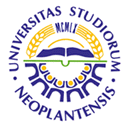 UNIVERSITY OF NOVI SADFACULTY OF AGRICULTURE 21000 NOVI SAD, TRG DOSITEJA OBRADOVIĆA 8UNIVERSITY OF NOVI SADFACULTY OF AGRICULTURE 21000 NOVI SAD, TRG DOSITEJA OBRADOVIĆA 8UNIVERSITY OF NOVI SADFACULTY OF AGRICULTURE 21000 NOVI SAD, TRG DOSITEJA OBRADOVIĆA 8UNIVERSITY OF NOVI SADFACULTY OF AGRICULTURE 21000 NOVI SAD, TRG DOSITEJA OBRADOVIĆA 8UNIVERSITY OF NOVI SADFACULTY OF AGRICULTURE 21000 NOVI SAD, TRG DOSITEJA OBRADOVIĆA 8UNIVERSITY OF NOVI SADFACULTY OF AGRICULTURE 21000 NOVI SAD, TRG DOSITEJA OBRADOVIĆA 8UNIVERSITY OF NOVI SADFACULTY OF AGRICULTURE 21000 NOVI SAD, TRG DOSITEJA OBRADOVIĆA 8UNIVERSITY OF NOVI SADFACULTY OF AGRICULTURE 21000 NOVI SAD, TRG DOSITEJA OBRADOVIĆA 8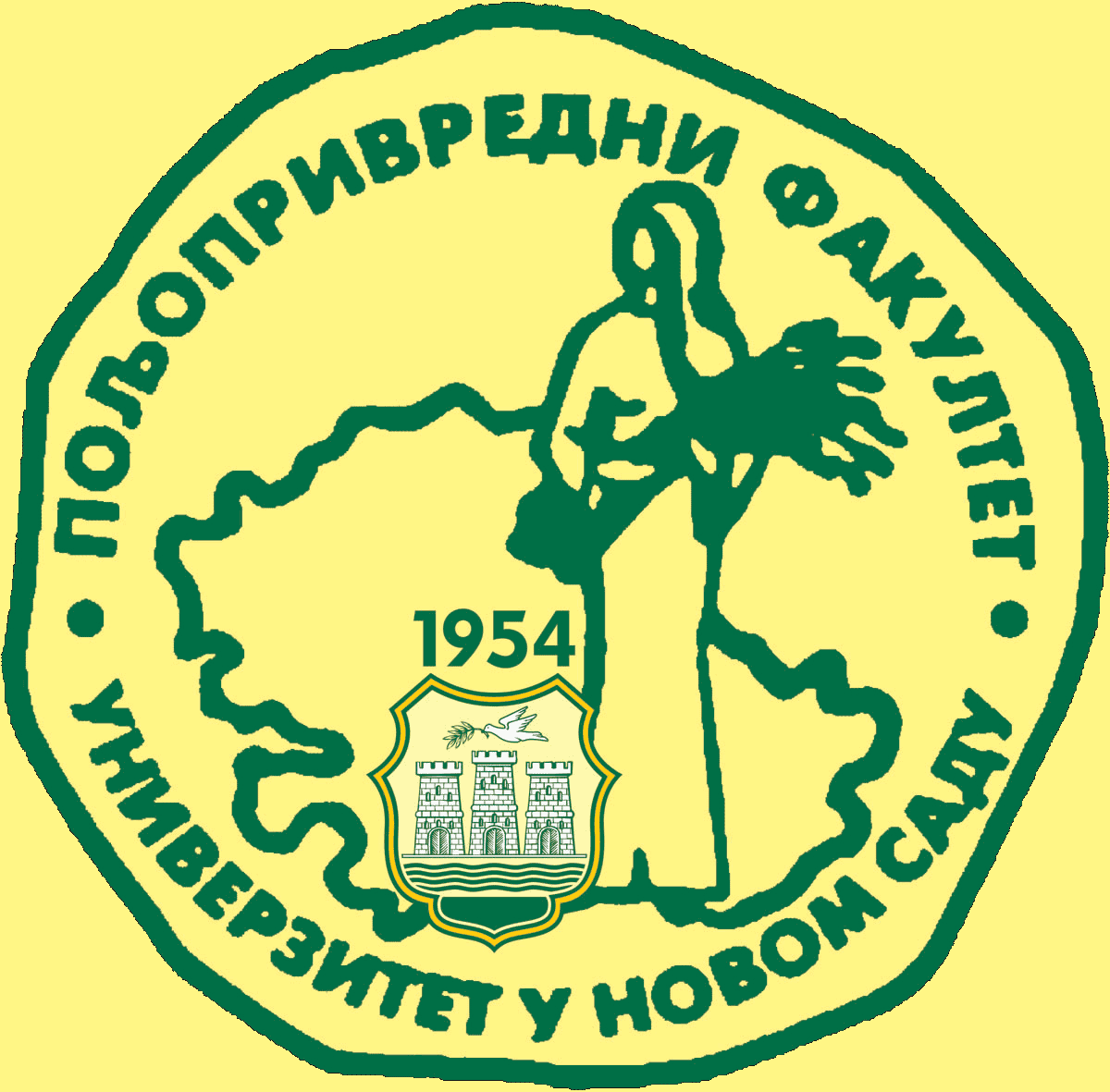 Study Programme AccreditationMASTER ACADEMIC STUDIESSoil science and plant nutritionStudy Programme AccreditationMASTER ACADEMIC STUDIESSoil science and plant nutritionStudy Programme AccreditationMASTER ACADEMIC STUDIESSoil science and plant nutritionStudy Programme AccreditationMASTER ACADEMIC STUDIESSoil science and plant nutritionStudy Programme AccreditationMASTER ACADEMIC STUDIESSoil science and plant nutritionStudy Programme AccreditationMASTER ACADEMIC STUDIESSoil science and plant nutritionStudy Programme AccreditationMASTER ACADEMIC STUDIESSoil science and plant nutritionStudy Programme AccreditationMASTER ACADEMIC STUDIESSoil science and plant nutritionTable 5.3 Elective coursesTable 5.3 Elective coursesTable 5.3 Elective coursesTable 5.3 Elective coursesTable 5.3 Elective coursesTable 5.3 Elective coursesTable 5.3 Elective coursesTable 5.3 Elective coursesTable 5.3 Elective coursesTable 5.3 Elective coursesTable 5.3 Elective coursesTable 5.3 Elective coursesTable 5.3 Elective coursesTable 5.3 Elective coursesIDIDCourse nameCourse nameStudy typeStudy typeStatusActive teaching classes (weekly)Active teaching classes (weekly)Active teaching classes (weekly)Active teaching classes (weekly)Active teaching classes (weekly)ECTSLPOTSRSRElective courses ( bloc 1)Elective courses ( bloc 1)Elective courses ( bloc 1)Elective courses ( bloc 1)Elective courses ( bloc 1)Elective courses ( bloc 1)Elective courses ( bloc 1)Elective courses ( bloc 1)Elective courses ( bloc 1)Elective courses ( bloc 1)Elective courses ( bloc 1)Elective courses ( bloc 1)3МЗИ1И01Physiology of abiotic stress in plantsPhysiology of abiotic stress in plantsPhysiology of abiotic stress in plantsPhysiology of abiotic stress in plantsTME22---63МЗИ1И02Soil degradation and recultivationSoil degradation and recultivationSoil degradation and recultivationSoil degradation and recultivationTME22---63МЗИ1И03Methods of soil analysisMethods of soil analysisMethods of soil analysisMethods of soil analysisTME22---63МЗИ1И04Мolecular mechanisms of plant resistance on stressМolecular mechanisms of plant resistance on stressМolecular mechanisms of plant resistance on stressМolecular mechanisms of plant resistance on stressTME22---63МЗИ1И05Soil Fertility Management in Organic FarmingSoil Fertility Management in Organic FarmingSoil Fertility Management in Organic FarmingSoil Fertility Management in Organic FarmingTME22---6Elective courses ( bloc 2)Elective courses ( bloc 2)Elective courses ( bloc 2)Elective courses ( bloc 2)Elective courses ( bloc 2)Elective courses ( bloc 2)Elective courses ( bloc 2)Elective courses ( bloc 2)Elective courses ( bloc 2)Elective courses ( bloc 2)Elective courses ( bloc 2)Elective courses ( bloc 2)3МЗИ1И06Nutrient Cycle in the EnvironmentNutrient Cycle in the EnvironmentNutrient Cycle in the EnvironmentNutrient Cycle in the EnvironmentTME22---63МЗИ1И07Soil genesis and Soil Classification SystemSoil genesis and Soil Classification SystemSoil genesis and Soil Classification SystemSoil genesis and Soil Classification SystemTME22---63МЗИ1И08Production and application of biopreparatesProduction and application of biopreparatesProduction and application of biopreparatesProduction and application of biopreparatesTME22---63МЗИ1И09BioremediationBioremediationBioremediationBioremediationTME22---63МЗИ1И10Soil biochemistrySoil biochemistrySoil biochemistrySoil biochemistryTME22---6Elective courses ( bloc 3)Elective courses ( bloc 3)Elective courses ( bloc 3)Elective courses ( bloc 3)Elective courses ( bloc 3)Elective courses ( bloc 3)Elective courses ( bloc 3)Elective courses ( bloc 3)Elective courses ( bloc 3)Elective courses ( bloc 3)Elective courses ( bloc 3)Elective courses ( bloc 3)3МЗИ1И11Soil fertility and fertilization in intensive plant productionSoil fertility and fertilization in intensive plant productionSoil fertility and fertilization in intensive plant productionSoil fertility and fertilization in intensive plant productionTME22---63МЗИ1И12AgrogeologyAgrogeologyAgrogeologyAgrogeologyTME22---63МЗИ1И13Soil microbiologySoil microbiologySoil microbiologySoil microbiologyTME22---63МЗИ1И14Food analysisFood analysisFood analysisFood analysisTME22---63МЗИ1И15 Ecological biochemistryEcological biochemistryEcological biochemistryEcological biochemistryTME22---6